Составление описательных рассказов по схемам и картинкам  Теремковой Н.Э.Лексическая тема «Фрукты, овощи, ягоды»Упражнение «Расскажи-ка»: Составь рассказы об овощах и фруктах по предложенному наглядному плану.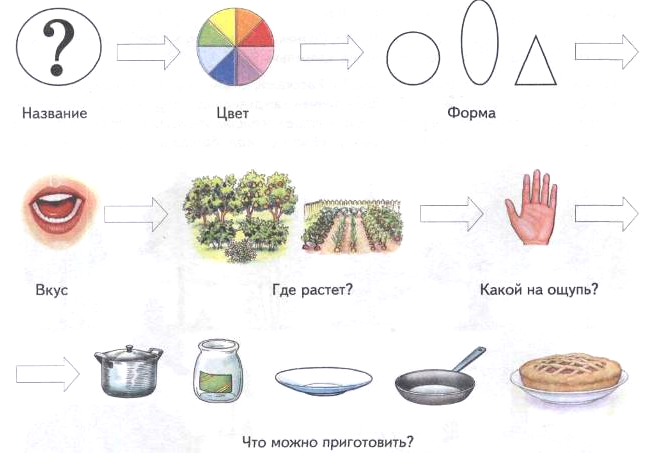 Лексическая тема «Человек» Упражнение «Расскажи-ка»: Опиши портрет любимого героя сказки по предложенному наглядному плану.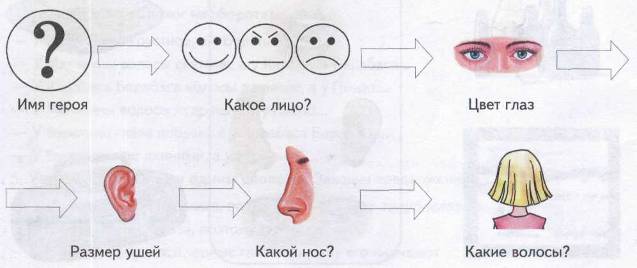 Лексическая тема «Игрушки»Упражнение «Расскажи-ка»: Составь рассказы об игрушках по предложенному наглядному плану.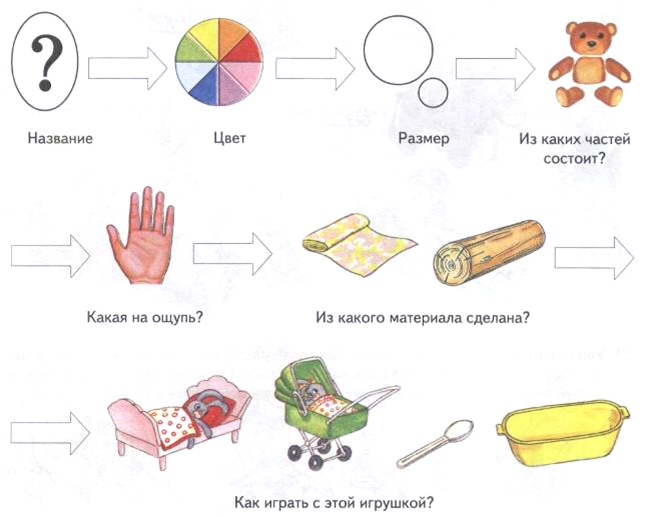 Лексическая тема «Посуда»Упражнение «Расскажи-ка»: Составь рассказы о предметах посуды по предложенному наглядному плану.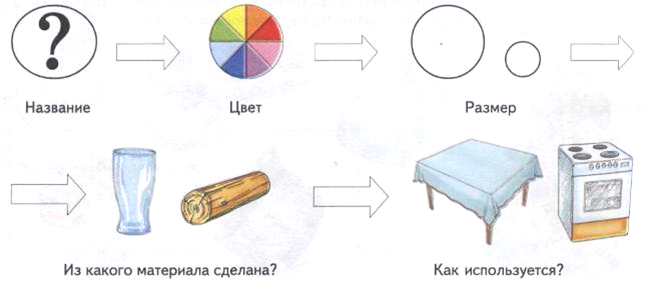 Лексическая тема «Одежда, обувь, головные уборы» Упражнение «Расскажи-ка»: Составь рассказы о предметах одежды по предложенному наглядному плану.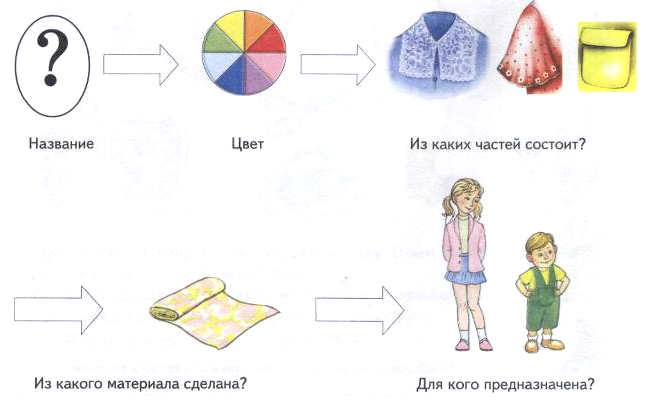 Упражнение «Расскажи-ка»: Составь рассказы об обуви по предложенному наглядному плану.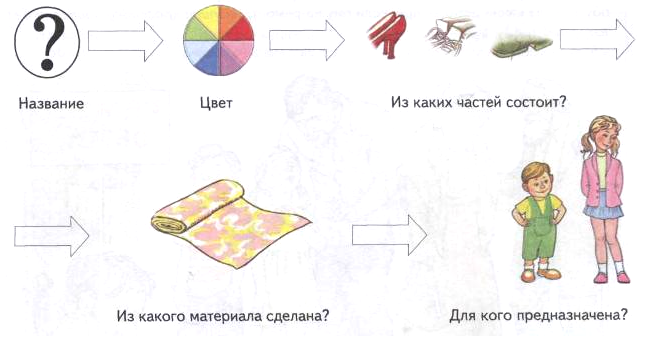 Упражнение «Расскажи-ка»: Составь рассказы о головных уборах по предложенному наглядному плану.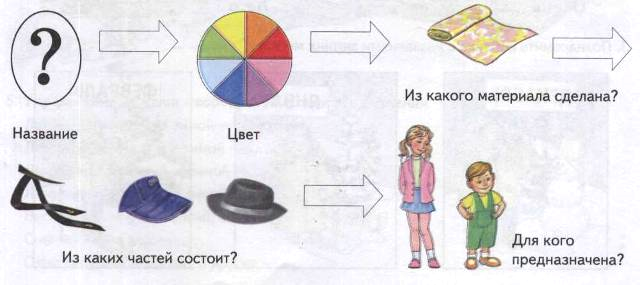 Лексическая тема «Домашние животные» и «Домашние птицы»Упражнение «Расскажи-ка»: Составь рассказы о домашних животных по предложенному плану.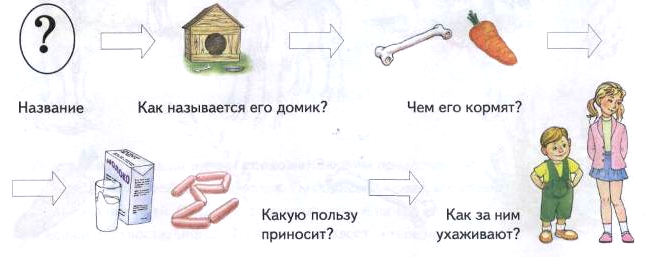 Упражнение «Расскажи-ка»: Составь рассказы о домашних птицах по предложенному наглядному плану.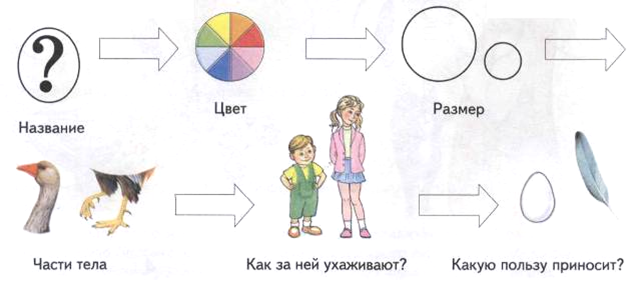 Лексическая тема «Цветы»Упражнение «Расскажи-ка»: Составь рассказ о любимом цветке по предложенному наглядному плану.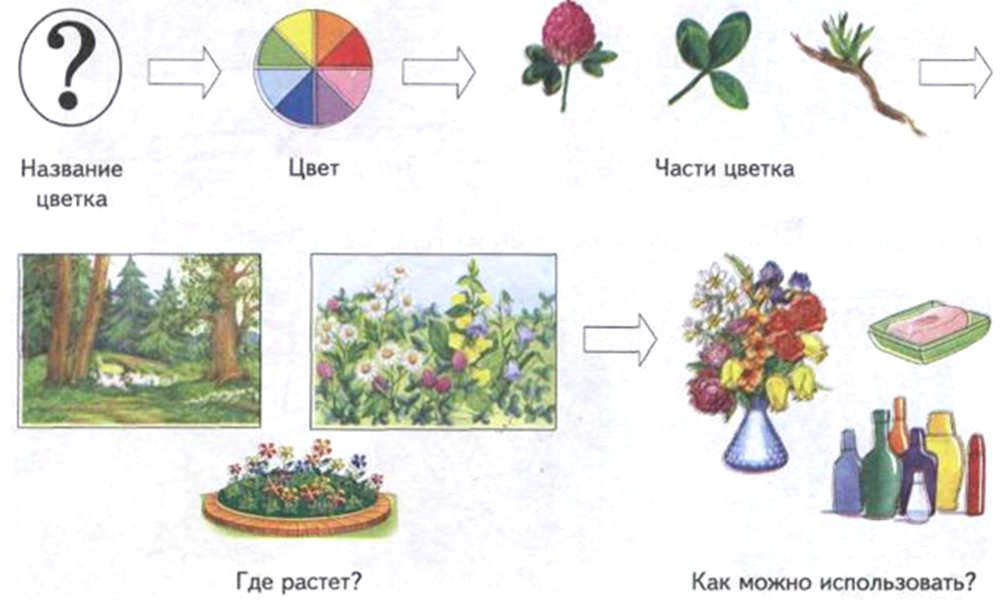 Лексическая тема «Инструменты»Рассмотри картинки. Составь по ним рассказ. Какие инструменты и как использовал мальчик в работе?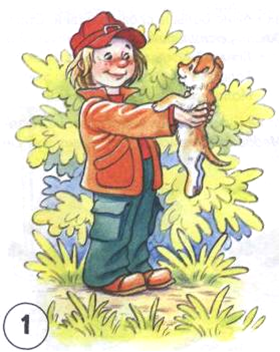 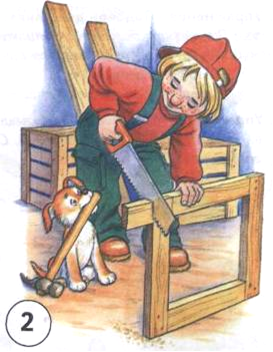 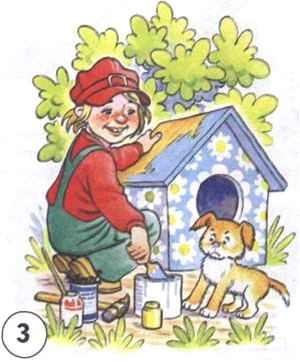 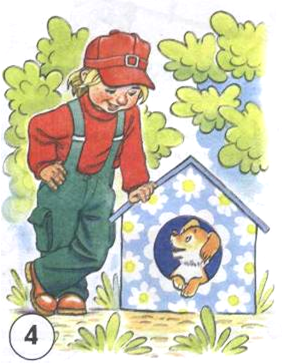 Лексическая тема «Дикие животные»Упражнение «Расскажи-ка». Посмотри на схему и составь рассказ по предложенной  схеме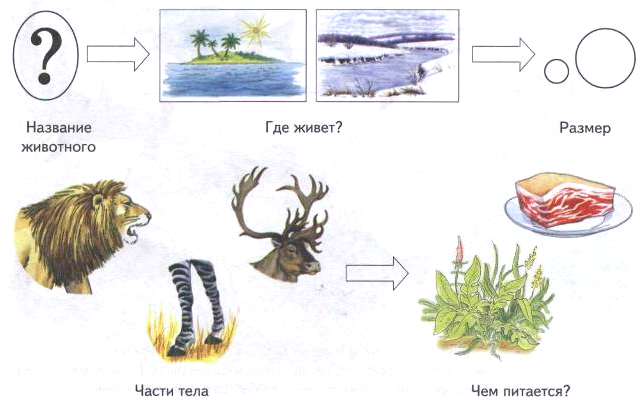 Лексическая тема «Рыбы». Упражнение «Расскажи-ка»: Составь рассказы о рыбах по предложенному наглядному плану.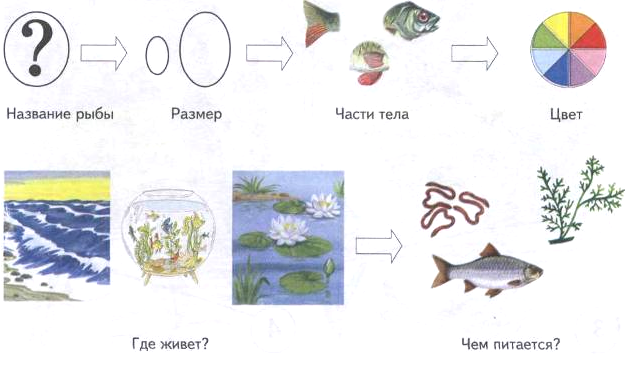 